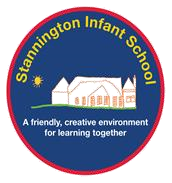       A friendly, creative environment for learning together 	             School Terms and Holidays Academic Year 2019/2020 Term Dates (All dates inclusive) Holiday Periods Staff Training Days           Autumn Monday 2 September 2019Friday 20 December 2019           Spring Monday 6 January 2020Friday 27 March 2020          Summer Tuesday 14 April 2020Tuesday 21 July 2020   School re-opens Tuesday 3 September 2019        Half Term Monday 28 October 2019Friday 1 November 2019        Christmas Monday 23 December 2019Friday 3 January 2020  Spring Half Term Monday 17 February 2020Friday 21 February 2020           Easter Monday 30 March 2020Friday 10 April 2020Easter Bank HolidayFriday 10 April 2020Monday 13 April 2020         May Day Friday 8 May 2020      Spring Bank  Monday 25 May 2020Friday 29 May 2020         Summer School closes at the end of  day on Friday 17th July 2020SATs WeeksFirst three weeks May 2020          Autumn Monday 2nd September 2019Friday 25th October 2019           Spring           Summer Monday 1st June 2020Monday 20th July 2020Tuesday 21st July 2020